به نام ایزد  دانا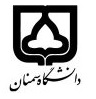 (کاربرگ طرح درس)                    تاریخ بهروز رسانی: 20/04/1400دانشکده     دامپزشکی                                                              نیمسال دوم سال تحصیلی 99-1398بودجهبندی درسمقطع: کارشناسی■  کارشناسی ارشد□  دکتری□مقطع: کارشناسی■  کارشناسی ارشد□  دکتری□مقطع: کارشناسی■  کارشناسی ارشد□  دکتری□تعداد واحد: نظری2 عملی1تعداد واحد: نظری2 عملی1فارسی: بهداشت و بیماریهای دام و طیورفارسی: بهداشت و بیماریهای دام و طیورنام درسپیشنیازها و همنیازها:پیشنیازها و همنیازها:پیشنیازها و همنیازها:پیشنیازها و همنیازها:پیشنیازها و همنیازها:لاتین: Livestock and Poultry Sanitation & Diseasesلاتین: Livestock and Poultry Sanitation & Diseasesنام درسشماره تلفن اتاق:شماره تلفن اتاق:شماره تلفن اتاق:شماره تلفن اتاق:مدرس/مدرسین: مرتضی کیوانلو و حسام الدبن عمادیمدرس/مدرسین: مرتضی کیوانلو و حسام الدبن عمادیمدرس/مدرسین: مرتضی کیوانلو و حسام الدبن عمادیمدرس/مدرسین: مرتضی کیوانلو و حسام الدبن عمادیمنزلگاه اینترنتی:منزلگاه اینترنتی:منزلگاه اینترنتی:منزلگاه اینترنتی:پست الکترونیکی:mkeywanloo@semnan.ac.ir پست الکترونیکی:mkeywanloo@semnan.ac.ir پست الکترونیکی:mkeywanloo@semnan.ac.ir پست الکترونیکی:mkeywanloo@semnan.ac.ir برنامه تدریس در هفته و شماره کلاس:برنامه تدریس در هفته و شماره کلاس:برنامه تدریس در هفته و شماره کلاس:برنامه تدریس در هفته و شماره کلاس:برنامه تدریس در هفته و شماره کلاس:برنامه تدریس در هفته و شماره کلاس:برنامه تدریس در هفته و شماره کلاس:برنامه تدریس در هفته و شماره کلاس:اهداف درس: آشنایی با بیماریهای دامی و پیشگیری از بیماری های دامی و استفاده از ضد عفونی کننده ها در دامداری هااهداف درس: آشنایی با بیماریهای دامی و پیشگیری از بیماری های دامی و استفاده از ضد عفونی کننده ها در دامداری هااهداف درس: آشنایی با بیماریهای دامی و پیشگیری از بیماری های دامی و استفاده از ضد عفونی کننده ها در دامداری هااهداف درس: آشنایی با بیماریهای دامی و پیشگیری از بیماری های دامی و استفاده از ضد عفونی کننده ها در دامداری هااهداف درس: آشنایی با بیماریهای دامی و پیشگیری از بیماری های دامی و استفاده از ضد عفونی کننده ها در دامداری هااهداف درس: آشنایی با بیماریهای دامی و پیشگیری از بیماری های دامی و استفاده از ضد عفونی کننده ها در دامداری هااهداف درس: آشنایی با بیماریهای دامی و پیشگیری از بیماری های دامی و استفاده از ضد عفونی کننده ها در دامداری هااهداف درس: آشنایی با بیماریهای دامی و پیشگیری از بیماری های دامی و استفاده از ضد عفونی کننده ها در دامداری هاامکانات آموزشی مورد نیاز: امکانات سمعی و بصری- امکان بازدید از فادم- دام زندهامکانات آموزشی مورد نیاز: امکانات سمعی و بصری- امکان بازدید از فادم- دام زندهامکانات آموزشی مورد نیاز: امکانات سمعی و بصری- امکان بازدید از فادم- دام زندهامکانات آموزشی مورد نیاز: امکانات سمعی و بصری- امکان بازدید از فادم- دام زندهامکانات آموزشی مورد نیاز: امکانات سمعی و بصری- امکان بازدید از فادم- دام زندهامکانات آموزشی مورد نیاز: امکانات سمعی و بصری- امکان بازدید از فادم- دام زندهامکانات آموزشی مورد نیاز: امکانات سمعی و بصری- امکان بازدید از فادم- دام زندهامکانات آموزشی مورد نیاز: امکانات سمعی و بصری- امکان بازدید از فادم- دام زندهامتحان پایانترمامتحان میانترمارزشیابی مستمر(کوئیز)ارزشیابی مستمر(کوئیز)فعالیتهای کلاسی و آموزشیفعالیتهای کلاسی و آموزشینحوه ارزشیابینحوه ارزشیابی1531111درصد نمرهدرصد نمرهحمید کهرام، رضا مسعودی (1395) راهنمایی برای کارکنان امور بهداشت دام (A manual for the primary animal health care worker). نشرمدیر فلاححمید کهرام، رضا مسعودی (1395) راهنمایی برای کارکنان امور بهداشت دام (A manual for the primary animal health care worker). نشرمدیر فلاححمید کهرام، رضا مسعودی (1395) راهنمایی برای کارکنان امور بهداشت دام (A manual for the primary animal health care worker). نشرمدیر فلاححمید کهرام، رضا مسعودی (1395) راهنمایی برای کارکنان امور بهداشت دام (A manual for the primary animal health care worker). نشرمدیر فلاححمید کهرام، رضا مسعودی (1395) راهنمایی برای کارکنان امور بهداشت دام (A manual for the primary animal health care worker). نشرمدیر فلاححمید کهرام، رضا مسعودی (1395) راهنمایی برای کارکنان امور بهداشت دام (A manual for the primary animal health care worker). نشرمدیر فلاحمنابع و مآخذ درسمنابع و مآخذ درستوضیحاتمبحثشماره هفته آموزشیآشنایی با بیماریهای باکتریایی  معمول دامی1آشنایی با بیماری های ویروسی دامی2آشنایی با بیماری های طیور3آشنایی با بیماری های طیور4آشنایی با انواع فارمهای دامی5آشنایی با انواع فارمهای طیور6آشنایی با نژادهای دامی و خصویات آنها- آشنایی با انواع جایگاهها و نحوه ضدعفونی در آنها7آشنایی با نژادهای طیور و خصوصیات و مشخصات آنها8آشنایی و مبارزه با بیماریهای انگلی دام9آشنایی با انواع آلودگیها و عفونتهای طیور و نحوه استفاده از ضدعفونی کننده ها برای مبارزه با آنها10آشنایی با بیماریهای متابولیک دام11اصول معاینه دام و آشنایی با دام سالم (عملی)12بازدید از فارم طیور13اصول معاینه و تزریقات و انواع نمونه گیری ها از دام14نحوه ضدعفونی بند ناف گوساله ها و ضد عفونی گوساله دانی و بیمارستان15بازدید از گاوداری دانشکده و مرور تمامی مطالب دکر شده در طول ترم16